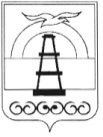 АДМИНИСТРАЦИЯ МУНИЦИПАЛЬНОГО ОБРАЗОВАНИЯ ГОРОДСКОЙ ОКРУГ «ОХИНСКИЙ»ПОСТАНОВЛЕНИЕот _____________                                                                                     № ______г. ОхаВ связи с кадровыми изменениями, руководствуясь статьей 42 Устава муниципального образования городской округ «Охинский» Сахалинской области,ПОСТАНОВЛЯЮ:1. Внести в постановление администрации муниципального образования городской округ «Охинский» от 11.08.2021 № 521 «О создании комиссии по оценке деятельности муниципальных унитарных и казенных предприятий в уставном капитале которых доля муниципального образования городской округ «Охинский» составляет не менее 25%» следующее изменение:  пункт 1 изложить в следующей редакции:«1. Создать комиссию по оценке деятельности муниципальных унитарных и казенных предприятий в уставном капитале которых доля муниципального образования городской округ «Охинский» составляет не менее 25% в следующем составе:2. Разместить настоящее постановление на официальном сайте администрации муниципального образования городской округ «Охинский» www.adm-okha.ru.3. Контроль за исполнением настоящего постановления возложить на председателя комитета по управлению муниципальным имуществом и экономике муниципального образования городской округ «Охинский»          А.Е. Горбатова.  О внесении изменения в постановление администрации муниципального образования городской округ «Охинский» от 11.08.2021 № 521 «О создании комиссии по оценке деятельности муниципальных унитарных и казенных предприятий в уставном капитале которых доля муниципального образования городской округ «Охинский» составляет не менее 25%»Михлик Е.Н.- глава муниципального образования городской округ «Охинский», председатель комиссии;Горбатов А.Е.- председатель комитета по управлению муниципальным имуществом  и экономике муниципального образования городской округ «Охинский», заместитель председателя комиссии;Ксендзова Т.А.- экономист 2 категории отдела прогнозирования, экономического развития и предпринимательства комитета по управлению муниципальным имуществом  и экономике муниципального образования городской округ «Охинский», секретарь комиссии;Члены комиссии:Шальнёв И.А.- первый заместитель главы муниципального образования городской округ «Охинский», первый заместитель главы администрации муниципального образования городской округ «Охинский»;Силенгинский А.Г.- председатель Собрания муниципального образования городской округ «Охинский»;Заиченко О.В.- начальник финансового управления муниципального образования городской округ «Охинский»;Канащенко Н.С.- начальник отдела правового обеспечения администрации муниципального образования городской округ «Охинский»;Гаджиева С.Ю.- начальник  отдела прогнозирования, экономического развития и предпринимательства комитета по управлению муниципальным имуществом  и экономике муниципального образования городской округ «Охинский»;Шахова С.А.-  начальник отдела доходов бюджета и финансирования производственной сферы финансового управления муниципального образования городской округ «Охинский»;Петрова Н.А.- советник  комитета по управлению муниципальным имуществом  и экономике муниципального образования городской округ «Охинский»;Салимова А.В.- консультант отдела доходов бюджета и финансирования производственной сферы финансового управления муниципального образования городской округ «Охинский».Глава муниципального образования городской округ «Охинский»Е.Н. Михлик